MEMORANDUMDATE:		August 27, 2013The HIFO-Y test concluded with a set of recommendations. They include adding a second frequency difference divider and adding a PLL circuit to lock the VCOs to the green beat note. They include adding an additional oscillator source to drive the fiber AOM. And, they include a change in the optics path on HAM1 and ISCT1 to direct both the green beams and the laser beam through the same periscope. This is covered by the following ECRs:We ask for $22k from the Advanced LIGO project.TO:Advanced LIGOFROM:Daniel SiggSUBJECT:Electronics and Optics Change Request from the HIFO-Y TestRefer to:LIGO-E1300656ECRDescriptionEstimateE1300657-v1Adding a second frequency difference divider for the common and differential VCOs6,500E1300658-v1Adding PLLs to lock the common and differential VCOs8,000E1300659-v1Implement an additional oscillator source to drive the fiber6,000E1300676-v1Periscope changes for acoustic mitigation of ALS frequency noise1,000Total21,500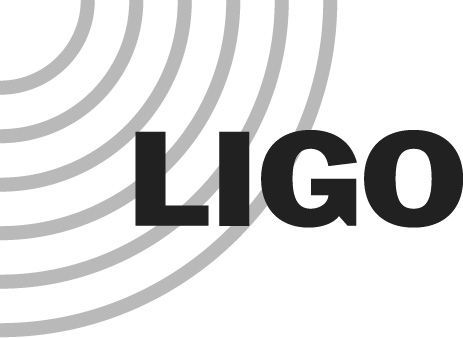 